                                                                  ПОДГОТОВИЛА:                                                                           классный руководитель                                                                              5 класса МБОУООШ №19                                                                                      станицы Александроневской                                                                         Костюченко Алевтина                                                              Александровна2013 годЗадачи:Дать учащимся знания о героических страницах истории нашего Отечества; вспомнить наиболее выдающиеся события военной истории, которые вошли в календарь Воинской славы России (Победные дни). Воспитывать у учащихся патриотизм, гражданственность, любовь к родному краю, гордость за свою страну, готовность к её защите.«Идите и скажите всем в чужих краях, что Русьжива. Пусть без страха жалуют к нам в гости.Но кто с мечом к нам войдет – от меча и погибнет.На том стояла и стоять будет  земля русская».А.НевскийДни воинской славы России - дни славных побед , сыгравшие решающую роль в истории России.Вступительная часть.    У нашего народа славные боевые традиции. Они должны стать одной из составляющих нашей российской государственности, важным элементом воспитания молодежи. Ибо русское государство складывалось в борьбе с внешней опасностью. С древнейших времен оно вело длительные войны с кочевыми народами, с немецко-шведскими крестоносцами, с польско-шведскими интервентами. И в дальнейшем иноземцы не оставляли в покое Россию. (Слайд №3) Наш народ вынес основную тяжесть разгрома фашистской Германии в годы второй мировой. В испытаниях зарождались и вырабатывались в защитниках Отечества высокий патриотизм и профессионализм, стойкость и выносливость, воспитывались чувства товарищества и взаимовыручки. Днями воинской славы России являются дни славных побед, которые сыграли решающую роль в истории страны, и в которых российские войска снискали себе почет и уважение современников и благодарную память потомков.Законодатели посчитали, и это справедливо, что дни воинской славы должны охватить все наиболее яркие победы русского оружия начиная с 1242 года - с разгрома воинами князя Александра Невского немецких рыцарей на Чудском озере. Закон РФ «О днях воинской славы (победных днях) России» подписан Президентом РФ 13 марта 1995г. В список праздников вошли 16 из наиболее выдающихся событий военной истории России и Советского Союза.В Федеральном законе  «О днях воинской славы (победных днях) России» указано, что:во все века героизм, мужество воинов, мощь и слава русского оружия были неотъемлемой частью величия Российского государства,днями воинской славы России являются дни славных побед, которые сыграли решающую роль в истории страны,и в которых российские войска снискали себе почет и уважение современников и благодарную память потомков.Рассмотрим  некоторые дни календаря воинской славы России:Из истории18 апреля День победы русских воинов князя Александра Невского над немецкими рыцарями на Чудском озере (1242).       (Слайд №4, 5,6)                 Ледовое побоище – сражение на льду Чудского озера 5 апреля 1242г. между русскими войсками во главе с Александром Невским и немецкими рыцарями-крестоносцами, завершившееся полным разгромом захватчиков. Этот одно из выдающихся сражений средневековья. Победа сорвала агрессивные планы крестоносцев и на многие годы обезопасила западные границы Руси. Александр Невский был причислен Русской Православной Церковью к лику святых.       21 сентября День победы русских полков во главе с великим князем Дмитрием Донским над монголо-татарскими войсками в Куликовской битве (1380г.). (Слайд №7,8,9)Куликовская битва  русских полков во главе с великим князем московским и владимирским Дмитрием Ивановичем и монголо-татарским войском под началом Мамая произошло  8 сентября . Войско Мамая было полностью разгромлено.   Битва на Куликовом  поле серьезно подорвала военное могущество Золотой Орды и ускорила ее последующий распад. Она способствовала дальнейшему росту и укреплению русского единого государства, подняла роль Москвы как центра объединения.  Князь Дмитрий Иванович получил почетное прозвище Донской. 10 июля День победы русской армии под командованием Петра Первого над шведами в Полтавском сражении (1709г.).  (Слайд №10, 11, 12, 13)         27 июня (8 июля) 1709г. на берегу реки Ворсклы, близ Полтавы, русские полки нанесли сокрушительный удар прославленной шведской армии. Враг потерял более 9 тыс. человек убитыми, 19 тыс. человек пленными, в том числе весь генералитет. Русские потеряли 1345 человек убитыми и 3290 ранеными. Карл 12-й с небольшой охраной бежал в Турцию, его непобедимая слава была развеяна. Победа под Полтавой предопределила победоносный для России исход Северной войны 1700-1721гг. и поставила Россию в ряд великих европейских держав.             24 декабря День взятия турецкой крепости Измаил русскими войсками под командованием А.В.Суворова (.). (Слайд №14, 15,16)Особое значение в ходе русско-турецкой войны 1787- 1791 гг. имело взятие Измаила _  цитадели турецкого владычества на Дунае. Крепость была построена под руководством немецких и французских инженеров и считалась неприступной.  В ноябре . русские войска начали осаду Измаила. Две попытки взять крепость окончились неудачно. И тогда главнокомандующий русской армией генерал фельдмаршал Г.А.Потемкин поручил взятие неприступной крепости А.В.Суворову.  Началась усиленная подготовка к штурму.  24 декабря . русские войска начали штурм крепости. Умелое руководство Суворова и его соратников, отвага солдат и офицеров решили успех боя, продолжавшегося  9 часов. Турки оборонялись упорно, но Измаил был взят.  Примечательно: Измаил был взят армией, уступающей по численности гарнизону крепости. Случай чрезвычайно редкий в истории военного искусства.11 сентября День победы русской эскадры под командованием Ф.Ф. Ушакова над турецкой эскадрой у мыса Тендра (1790г.).     (Слайд №17, 18, 19)   В русско-турецкой войне 1787 – 1791 гг. русским сухопутным силам успешно содействовал Черноморский флот под командованием контр-адмирала Ф.Ф.Ушакова. Одним из важнейших событий этой войны стала победа русской эскадры над турками у мыса Тендра.  11 сентября 1790г эскадра  под командованием Ушакова напала на стоявшую на якоре турецкую эскадру.   Открывая огонь, Ушаков спешил сблизиться с противником.  «Дистанция ружейного, даже пистолетного выстрела – и в картечь!»  - таков был его обычный прием, приводивший врага в замешательство.  В итоге -  7 турецких кораблей сдались, остальные спаслись бегством.  Потери турок превысили  2тыс. человек,  у русских- 21 человек погиб и 25 было ранено.  Победа у Тендры обеспечила прочное господство русского флота Черном море.  Ф.Ф.Ушакова в России прозвали  «Морской  Суворов».8 сентября День Бородинского сражения русской армии под командованием М.И. Кутузова с французской армией (.). (Слайд №20, 21, 22)Бородинская битва была одной из крупнейших сражений своего времени. Войска Наполеона насчитывали 135 тыс. человек и 580 орудий. У Кутузова было более 120 тыс. человек и 620 орудий. Сражение началось 26 августа 1812г. (7 сентября по новому стилю) и окончилось к концу дня.   Вот как оценивал Бородинское сражение Кутузов в донесении царю: «Сей день пребудет вечным памятником мужества и отличной храбрости российских воинов, где вся пехота, кавалерия и артиллерия дрались отчаянно. Желание всякого было умереть на месте и не уступить неприятелю. Французская армия под предводительством самого Наполеона, будучи в превосходнейших силах, не превозмогла твердости духа российского солдата, жертвовавшего жизнью за свое Отечество».1 декабря День победы русской эскадры под командованием П.С. Нахимова над турецкой эскадрой у мыса Синоп (.).    (Слайд №23, 24, 25)  Синопское морское сражение произошло 18 ноября (1 декабря) . между русской и турецкой эскадрами  в Синопской бухте во время Крымской войны (1853- 1856). Это было последнее крупное сражение парусных кораблей и первое, в котором использовались орудия, стрелявшие разрывными снарядами. 30 ноября . эскадра адмирала П.С.Нахимова ( 6 линейных кораблей и 2 фрегата) нанесла упреждающий удар по противнику, неожиданно напав на турецкий флот, состоящий из 16 кораблей. Цвет турецкого флота был сожжен, береговые батареи уничтожены. Эскадра Нахимова не потеряла ни одного корабля. Блестящая победа русского флота лишила турок господства на Черном море, не позволила им высадить войска на побережье Кавказа.5 декабря День начала контрнаступления советских войск против немецко-фашистских войск в битве под Москвой (.).     (Слайд №26, 27, 28)Битва за Москву в ВОВ началась 30 сентября .     Гитлер бросил на захват Москвы самые лучшие дивизии. Во главе обороны Москвы 10 октября . был поставлен Г.К.Жуков. В результате героических действий советских войск группа немецких армий «Центр» была вынуждена перейти к обороне. А в ночь с 5 на 6 декабря части Красной Армии начали мощное контрнаступление по всему фронту, которое завершилось в начале января .  Враг был отброшен от стен Москвы на 100- .  В ходе боев советские войска разгромили 38 немецких дивизий, в том числе 15 танковых.  Битва под Москвой явилась началом коренного перелома в ВОВ, имела крупное международное значение и способствовала укреплению антигитлеровской коалиции.9 декабря День героев Отечества. (Слайд №29, 30)Новая памятная дата - День героев Отечества - установлена в 2007 году, после того как президент РФ Владимир Путин внес изменения в закон " О днях воинской славы и памятных датах России". До 1917 года в этот день (26 ноября по старому стилю) в России отмечался праздник георгиевских кавалеров. Именно 9 декабря в 1769 году Екатерина II учредила орден Святого Георгия Победоносца для воинов, проявивших в бою доблесть, отвагу и смелость. Статус высшей военной награды РФ был возвращен ордену в 2000 году.
9 декабря чествуют Героев Советского Союза, Героев Российской Федерации, кавалеров ордена Святого Георгия и ордена Славы.
Рокоссовский К. К. (Слайд №31)Дважды Герой Советского Союза, Маршал Советского Союза. Родился в г. Великие Луки, из рабочих, поляк. Армейскую службу начал в царской армии рядовым, продолжил младшим унтер-офицером в Драгунском полку. В годы Великой Отечественной войны К.К. Рокоссовский — командир 9-го механизированного корпуса, командующий 4-й и 16-й армиями. Командующий войсками Западного фронта Жуков Г. К. писал в его боевой характеристике: «Тов. Рокоссовский успешно провел оборонительную операцию и не пропустил врага к Москве, также умело провел наступательную операцию по разгрому немецких войск... храбр, энергичен. Войсками армии управляет твердо. Должности командующего войсками армии вполне соответствует».К. К. Рокоссовскому дважды присвоено звание Героя Советского Союза . Он награжден 7 орденами Ленина, орденом Октябрьской Революции, 6 орденами Красного Знамени орденами Суворова I степени, и Кутузова I степени. Удостоен ордена «Победа». Умер К. К. Рокоссовский 3 августа . Похоронен на Красной площади в Москве. Конев И. С. (Слайд №32)Дважды  Герой Советского Союза, Маршал Советского СоюзаРодился в Вологодской области в д. Лодейно в семье крестьянина. В годы Великой Отечественной войны командовал армией, фронтами. Участвовал в сражениях под Смоленском и Калинином , в битве под Москвой. 5 августа . войска Конева взяли г. Белгород, в честь чего Москва дала свой первый салют.В 1944 году И. С. Коневу было присвоено звание Маршала Советского Союза. С именем маршала Конева, прозванного «генералом - вперед», связаны блестящие победы на заключительном этапе войны. За освобождение чешской столицы 57 раз салютовала Москва войскам И. С. Конева. Маршал И. С. Конев — дважды Герой Советского Союза, Герой Чехословацкой социалистической республики, Герой Монгольской Народной Республики. Бронзовый бюст был установлен на родине в деревне Лодейно. Похоронен на Красной площади в Москве у Кремлевской стены. Маршал И. С. Конев имел 17 орденов и 10 медалей. Подведение итогов.Давайте, подведём итоги нашего классного часа. Имена каких великих людей – защитников нашего Отечества, сегодня мы вспомнили?   А сейчас давайте разгадаем кроссворд  По горизонтали:1. Его можно назвать последним истинным русским генералом, с ним мы выиграли Великую Отечественную войну. «…К Спасским воротам по территории Кремля медленным шагом едет на белом коне всадник. Он крепок и силён, как Илья Муромец, и уверенно сидит в седле. Он снимает фуражку, незаметно налагает на себя крестное знамение… Через минуту будут бить часы на Спасской башне,  и белый конь понесёт его по Красной площади навстречу вечности…» Кто он?                                                                                     (Г. К. Жуков)2. Во время сражений флота адмирала Ф. Ф. Ушакова на Средиземном море русские солдаты, преодолевая сопротивление французской армии, совершили героический переход через Альпы. Благополучный исход предприятия стал венцом славы полководца. Назовите этого военачальника.                 (А. В. Суворов)3. Какую крепость нужно было взять русским войскам во главе с Суворовым для окончательного изгнания турок с северных берегов Чёрного моря?  (Измаил)    По вертикали:1. Военную службу он начал с 15 лет. Воевал против турок, татар, поляков, французов. Имел почти все русские награды. Дипломат. Ученик Суворова.                                                                                                         (М. И. Кутузов)2. 22 августа 1812 года армия Кутузова подошла к селу, у которого было решено дать сражение Наполеону. Об этом сражении писал М. Ю. Лермонтов: «Скажи- ка, дядя, ведь недаром, Москва, спалённая пожаром, французу отдана. Ведь были схватки боевые, да говорят ещё какие, недаром помнит вся Россия про день…»   Как называлось это село?                                        (Бородино) 3. Он навсегда остался в памяти народной. В его честь в 1725 году учреждён орден. Недруги о нём говорили: нет князя, ему равного, это враг опасный, сильный, умный…  Кто это?                                                         (Александр Невский) 4. Заключение.                  - О всех ли защитниках Отечества мы поговорили сегодня? Конечно, нет. Их тысячи. Но, наверное, для каждого истинного защитника земли русской, как завет звучат такие слова: «О храбрые, мужественные сыновья русские! Постарайтесь сохранить своё Отечество, землю русскую…»    И закончить наш классный час мне хотелось бы отрывком из стихотворения Сергея Васильева:                    Где б ты ни был, честный русский воин,                   Помни: о тебе гремит молва.                   Будь всегда в крови носить достоин                   Гневный жар великого родства.Использованная литература:Ж-л «Классный руководитель» №2, .Ж-лы «Воспитание школьника» №1, ., №2, .История. Опыт патриотического воспитания. Уроки. Внеклассные мероприятия. «Учитель», Волгоград, .Когда заканчиваются уроки. Конкурся, викторины, праздники, вечера. «Учитель», Волгоград, . В. А. Товма. Беседы ознаменитых людях России. 3 – 7 классы. «Творческий центр «Сфера», Москва, .1К2Б1ЖУКОВ3НТРЕ2СУВОРОВЗДСОИКВН3ИЗМАИЛОЙ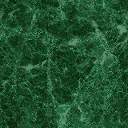 